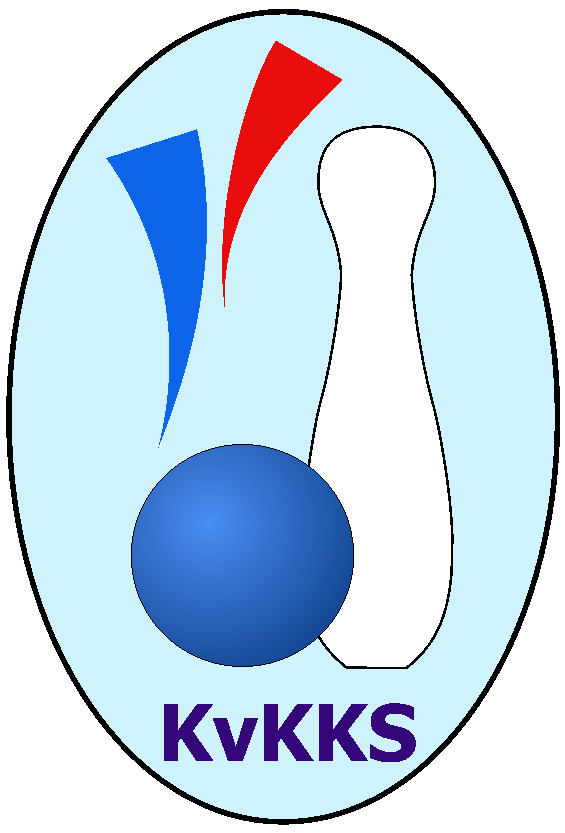 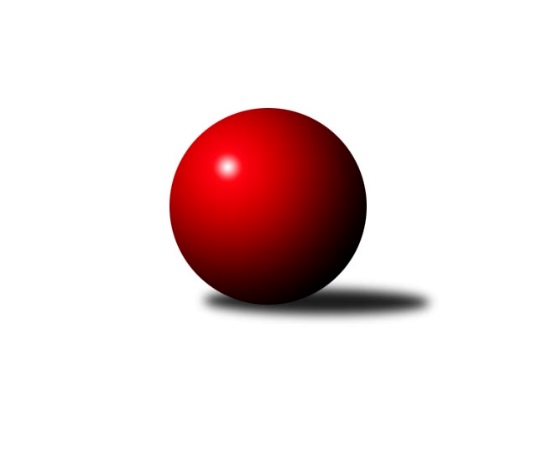 Č.17Ročník 2019/2020	1.3.2020Nejlepšího výkonu v tomto kole: 2554 dosáhlo družstvo: Kuželky Aš BKrajský přebor KV 2019/2020Výsledky 17. kolaSouhrnný přehled výsledků:TJ Jáchymov B	- Sokol Teplá	4:12	2325:2389		29.2.TJ Lomnice B	- TJ Lomnice C	2:14	2386:2497		29.2.Kuželky Aš B	- SKK K.Vary B 	12:4	2554:2436		29.2.TJ Lomnice D	- Kuželky Aš C	6:10	2334:2412		29.2.Slovan KV C	- TJ Šabina 	2:14	2409:2538		29.2.Slavia K.Vary	- Loko Cheb C	6:10	2069:2411		1.3.TJ Lomnice C	- TJ Lomnice D	12:4	2466:2324		27.2.Tabulka družstev:	1.	Kuželky Aš B	17	14	0	3	194 : 78	2516	28	2.	TJ Šabina	17	13	1	3	185 : 87	2498	27	3.	TJ Jáchymov B	17	12	0	5	172 : 100	2444	24	4.	Loko Cheb C	17	10	0	7	141 : 131	2384	20	5.	TJ Lomnice C	18	9	0	9	144 : 144	2463	18	6.	Sokol Teplá	17	8	1	8	145 : 127	2467	17	7.	TJ Lomnice B	17	8	1	8	142 : 130	2504	17	8.	SKK K.Vary B	17	8	0	9	134 : 138	2448	16	9.	Slavia K.Vary	17	7	0	10	119 : 153	2442	14	10.	Slovan KV C	17	6	0	11	104 : 168	2387	12	11.	Kuželky Aš C	17	4	0	13	86 : 186	2366	8	12.	TJ Lomnice D	18	2	1	15	82 : 206	2363	5Podrobné výsledky kola:	 TJ Jáchymov B	2325	4:12	2389	Sokol Teplá	Vladimír Maxa	 	 218 	 213 		431 	 2:0 	 399 	 	200 	 199		Miroslava Poláčková	Jiří Šeda	 	 216 	 210 		426 	 2:0 	 418 	 	215 	 203		Miroslava Boková	Vlastimil Čegan	 	 190 	 194 		384 	 0:2 	 420 	 	199 	 221		Jiří Velek	Vladimír Lukeš	 	 210 	 201 		411 	 0:2 	 434 	 	241 	 193		Miroslav Pešťák	Juraj Šándor	 	 154 	 186 		340 	 0:2 	 379 	 	193 	 186		Jan Mandák	Sabina Heroldová	 	 168 	 165 		333 	 0:2 	 339 	 	162 	 177		Rostislav Milotarozhodčí: Jiří Šeda Nejlepší výkon utkání: 434 - Miroslav Pešťák	 TJ Lomnice B	2386	2:14	2497	TJ Lomnice C	Radek Cholopov	 	 210 	 178 		388 	 0:2 	 395 	 	207 	 188		Filip Maňák	Pavel Přerost	 	 211 	 206 		417 	 0:2 	 443 	 	217 	 226		Jiří Flejšar	Věra Martincová	 	 198 	 191 		389 	 0:2 	 394 	 	193 	 201		Růžena Kovačíková	Tereza Štursová	 	 209 	 218 		427 	 2:0 	 402 	 	210 	 192		Petr Lidmila	Zdeněk Chvátal	 	 189 	 192 		381 	 0:2 	 432 	 	211 	 221		Lubomír Hromada	Rudolf Štěpanovský	 	 198 	 186 		384 	 0:2 	 431 	 	212 	 219		Přemysl Krůtarozhodčí: Zdeněk Chvátal Nejlepší výkon utkání: 443 - Jiří Flejšar	 Kuželky Aš B	2554	12:4	2436	SKK K.Vary B 	Václav Mašek	 	 194 	 193 		387 	 0:2 	 423 	 	188 	 235		Ivan Žaloudík	Martina Pospíšilová	 	 230 	 229 		459 	 2:0 	 422 	 	218 	 204		Ladislav Urban	Luděk Kratochvíl	 	 197 	 233 		430 	 2:0 	 394 	 	195 	 199		Martina Sobotková	Vladislav Urban	 	 198 	 232 		430 	 2:0 	 384 	 	201 	 183		Bronislava Hánělová	Václav Veselý	 	 189 	 229 		418 	 0:2 	 431 	 	206 	 225		Václav Zeman	Dagmar Jedličková	 	 215 	 215 		430 	 2:0 	 382 	 	205 	 177		Jiří Gabriškorozhodčí: Václav Mašek Nejlepší výkon utkání: 459 - Martina Pospíšilová	 TJ Lomnice D	2334	6:10	2412	Kuželky Aš C	Kateřina Klierová	 	 225 	 209 		434 	 2:0 	 375 	 	184 	 191		Ota Maršát ml.	Radek Plechatý	 	 206 	 204 		410 	 2:0 	 409 	 	200 	 209		Václav Pilař	Josef Zvěřina *1	 	 163 	 181 		344 	 0:2 	 404 	 	203 	 201		Ota Laudát	Libuše Korbelová	 	 191 	 214 		405 	 2:0 	 375 	 	204 	 171		Vladimír Míšanek	Hanuš Slavík	 	 190 	 182 		372 	 0:2 	 423 	 	223 	 200		Jitka Laudátová	Ludvík Maňák	 	 201 	 168 		369 	 0:2 	 426 	 	230 	 196		Vladimír Veselý ml.rozhodčí: Hanuš Slavík střídání: *1 od 37. hodu Lucie ManěnováNejlepší výkon utkání: 434 - Kateřina Klierová	 Slovan KV C	2409	2:14	2538	TJ Šabina 	Pavlína Stašová	 	 204 	 198 		402 	 0:2 	 435 	 	220 	 215		František Seidl	Robert Žalud	 	 200 	 203 		403 	 0:2 	 438 	 	227 	 211		Tomáš Seidl	Michaela Čejková	 	 200 	 187 		387 	 0:2 	 422 	 	202 	 220		Jiří Beneš ml.	Luděk Stříž	 	 207 	 203 		410 	 2:0 	 394 	 	179 	 215		Marek Zvěřina	Jaroslava Chlupová	 	 197 	 201 		398 	 0:2 	 437 	 	210 	 227		Eduard Seidl	Marcel Toužimský	 	 188 	 221 		409 	 0:2 	 412 	 	190 	 222		Jaromír Černýrozhodčí: Zdeňka Zmeškalová Nejlepší výkon utkání: 438 - Tomáš Seidl	 Slavia K.Vary	2069	6:10	2411	Loko Cheb C	Ondřej Černohous	 	 212 	 202 		414 	 2:0 	 406 	 	218 	 188		Bohumil Vyleťal	Zdeněk Chmel	 	 212 	 204 		416 	 0:2 	 422 	 	212 	 210		Miroslav Budil	Martin Mojžíš	 	 221 	 232 		453 	 2:0 	 414 	 	210 	 204		Josef Chrastil	Štefan Cimbala	 	 213 	 193 		406 	 2:0 	 369 	 	175 	 194		Petr Málek	Zdeněk Frydrýn	 	 207 	 173 		380 	 0:2 	 402 	 	213 	 189		Jana Hamrová	nikdo nenastoupil	 	 0 	 0 		0 	 0:2 	 398 	 	188 	 210		Eva Nováčkovározhodčí: Zdeňka Zmeškalová Nejlepší výkon utkání: 453 - Martin Mojžíš	 TJ Lomnice C	2466	12:4	2324	TJ Lomnice D	Filip Maňák	 	 220 	 180 		400 	 0:2 	 421 	 	211 	 210		Ludvík Maňák	Petr Janda	 	 177 	 211 		388 	 2:0 	 380 	 	201 	 179		Radek Plechatý	Růžena Kovačíková	 	 191 	 191 		382 	 0:2 	 383 	 	171 	 212		Kateřina Klierová	Jiří Flejšar	 	 228 	 214 		442 	 2:0 	 378 	 	179 	 199		Josef Zvěřina	Lubomír Hromada	 	 207 	 217 		424 	 2:0 	 412 	 	208 	 204		Hanuš Slavík	Přemysl Krůta	 	 212 	 218 		430 	 2:0 	 350 	 	175 	 175		Libuše Korbelovározhodčí: Lubomír Hromada Nejlepší výkon utkání: 442 - Jiří FlejšarPořadí jednotlivců:	jméno hráče	družstvo	celkem	plné	dorážka	chyby	poměr kuž.	Maximum	1.	Ivan Žaloudík 	SKK K.Vary B 	440.50	288.3	152.2	2.5	5/6	(480)	2.	Jozef Vaško 	Slavia K.Vary	438.06	299.0	139.0	5.5	5/6	(468)	3.	Martina Pospíšilová 	Kuželky Aš B	436.92	290.7	146.3	5.3	5/6	(492)	4.	Marcel Toužimský 	Slovan KV C	433.40	293.1	140.3	4.1	5/6	(483)	5.	Miroslav Handšuh 	Slovan KV C	432.33	299.8	132.5	7.3	5/6	(474)	6.	Radek Cimbala 	Slavia K.Vary	431.84	296.9	134.9	5.1	6/6	(475)	7.	Rudolf Štěpanovský 	TJ Lomnice B	427.09	288.5	138.6	5.0	4/5	(455)	8.	Tomáš Seidl 	TJ Šabina 	426.51	287.1	139.4	5.0	6/6	(477)	9.	Jaromír Černý 	TJ Šabina 	425.16	294.3	130.8	7.3	6/6	(468)	10.	Martin Mojžíš 	Slavia K.Vary	424.18	290.1	134.1	4.6	6/6	(510)	11.	Miroslav Pešťák 	Sokol Teplá	424.07	293.6	130.4	5.7	7/7	(460)	12.	Václav Vieweg 	Kuželky Aš B	422.81	293.8	129.0	6.6	6/6	(470)	13.	Tereza Štursová 	TJ Lomnice B	422.68	295.9	126.8	7.0	4/5	(468)	14.	Eduard Seidl 	TJ Šabina 	422.53	298.5	124.0	6.6	4/6	(461)	15.	Stanislav Pelc 	TJ Jáchymov B	422.39	292.4	130.0	7.6	6/6	(457)	16.	Radek Cholopov 	TJ Lomnice B	420.88	292.7	128.2	5.3	5/5	(449)	17.	Pavel Boháč 	SKK K.Vary B 	420.75	285.9	134.9	5.8	5/6	(466)	18.	Miroslava Boková 	Sokol Teplá	420.57	284.4	136.1	4.0	7/7	(460)	19.	Václav Zeman 	SKK K.Vary B 	420.39	289.8	130.6	5.3	6/6	(470)	20.	František Seidl 	TJ Šabina 	419.88	296.0	123.9	8.1	5/6	(448)	21.	Dagmar Jedličková 	Kuželky Aš B	419.65	293.8	125.8	6.8	6/6	(453)	22.	Zdeněk Chvátal 	TJ Lomnice B	419.03	287.5	131.5	6.8	4/5	(466)	23.	Vladimír Maxa 	TJ Jáchymov B	418.53	288.8	129.7	6.4	6/6	(441)	24.	Pavel Přerost 	TJ Lomnice B	418.03	287.8	130.2	6.2	5/5	(441)	25.	Ondřej Černohous 	Slavia K.Vary	418.00	291.0	127.0	7.1	6/6	(450)	26.	Lubomír Hromada 	TJ Lomnice C	417.83	291.7	126.2	7.8	7/7	(452)	27.	Zuzana Kožíšková 	TJ Lomnice B	417.45	294.0	123.5	7.9	5/5	(458)	28.	Václav Veselý 	Kuželky Aš B	417.30	295.8	121.5	8.1	6/6	(469)	29.	Růžena Kovačíková 	TJ Lomnice C	417.11	283.6	133.5	7.2	5/7	(444)	30.	Luboš Axamský 	Sokol Teplá	416.94	286.3	130.7	5.8	6/7	(461)	31.	Jiří Velek 	Sokol Teplá	416.62	289.6	127.0	5.7	7/7	(460)	32.	Věra Martincová 	TJ Lomnice B	416.44	292.6	123.9	9.2	4/5	(464)	33.	Luděk Kratochvíl 	Kuželky Aš B	415.25	289.9	125.4	7.2	5/6	(462)	34.	Václav Mašek 	Kuželky Aš B	414.78	289.5	125.3	7.7	5/6	(466)	35.	Jiří Flejšar 	TJ Lomnice C	413.52	291.1	122.4	8.4	7/7	(443)	36.	Miroslava Poláčková 	Sokol Teplá	413.43	285.6	127.8	7.1	7/7	(453)	37.	Vladislav Urban 	Kuželky Aš B	412.98	285.0	127.9	8.1	6/6	(474)	38.	Vítězslav Vodehnal 	SKK K.Vary B 	411.50	280.5	131.0	6.4	5/6	(450)	39.	Marek Zvěřina 	TJ Šabina 	410.56	286.3	124.2	8.9	6/6	(438)	40.	Filip Maňák 	TJ Lomnice C	409.67	286.3	123.3	8.1	6/7	(457)	41.	Jiří Šafr 	Slovan KV C	408.83	290.8	118.0	8.4	5/6	(446)	42.	Přemysl Krůta 	TJ Lomnice C	408.80	286.3	122.5	6.7	5/7	(431)	43.	Štefan Mrenica 	TJ Jáchymov B	408.54	290.9	117.6	9.1	5/6	(439)	44.	Jitka Laudátová 	Kuželky Aš C	408.22	286.2	122.0	7.9	6/6	(442)	45.	Miroslav Budil 	Loko Cheb C	407.48	285.3	122.2	7.1	6/6	(505)	46.	Bohumil Vyleťal 	Loko Cheb C	406.04	282.8	123.2	7.0	6/6	(463)	47.	Petr Lidmila 	TJ Lomnice C	405.96	281.6	124.4	6.5	6/7	(485)	48.	Pavlína Stašová 	Slovan KV C	405.71	286.0	119.8	9.2	6/6	(437)	49.	Ladislav Martínek 	TJ Jáchymov B	404.33	278.1	126.2	7.0	5/6	(420)	50.	Martina Sobotková 	SKK K.Vary B 	404.29	285.7	118.6	8.3	5/6	(461)	51.	Eva Nováčková 	Loko Cheb C	404.09	286.9	117.1	8.9	6/6	(436)	52.	Petr Janda 	TJ Lomnice C	403.17	281.7	121.5	7.8	6/7	(441)	53.	Vladimír Lukeš 	TJ Jáchymov B	402.83	286.8	116.0	8.7	6/6	(433)	54.	Jiří Šeda 	TJ Jáchymov B	401.15	283.6	117.6	7.5	6/6	(445)	55.	Pavel Kučera 	TJ Šabina 	401.08	279.6	121.5	7.8	6/6	(474)	56.	Kateřina Klierová 	TJ Lomnice D	401.00	284.4	116.6	7.4	5/6	(444)	57.	Radek Plechatý 	TJ Lomnice D	400.23	285.9	114.3	9.6	6/6	(435)	58.	Libuše Korbelová 	TJ Lomnice D	399.39	275.2	124.2	7.8	6/6	(436)	59.	Bronislava Hánělová 	SKK K.Vary B 	399.33	285.0	114.3	6.8	5/6	(456)	60.	Jiří Beneš  ml.	TJ Šabina 	399.27	280.9	118.3	7.6	5/6	(450)	61.	Vladimír Veselý  ml.	Kuželky Aš C	397.40	282.1	115.3	10.5	5/6	(442)	62.	Ladislav Urban 	SKK K.Vary B 	395.09	282.9	112.2	12.4	4/6	(422)	63.	Ota Laudát 	Kuželky Aš C	394.91	282.4	112.6	8.1	6/6	(459)	64.	Štefan Cimbala 	Slavia K.Vary	394.00	281.6	112.4	10.3	6/6	(438)	65.	Vladimír Míšanek 	Kuželky Aš C	393.47	280.7	112.8	11.1	6/6	(429)	66.	Ota Maršát  ml.	Kuželky Aš C	393.03	277.4	115.6	9.5	6/6	(411)	67.	Jan Mandák 	Sokol Teplá	392.80	286.5	106.3	11.2	5/7	(403)	68.	Jana Hamrová 	Loko Cheb C	392.33	288.1	104.2	11.1	6/6	(439)	69.	Lucie Maněnová 	TJ Lomnice D	389.08	274.0	115.1	10.0	6/6	(411)	70.	Vlastimil Čegan 	TJ Jáchymov B	388.28	273.5	114.8	9.0	4/6	(444)	71.	Hanuš Slavík 	TJ Lomnice D	387.35	278.7	108.6	13.2	5/6	(424)	72.	Jiří Gabriško 	SKK K.Vary B 	386.53	275.8	110.7	12.7	5/6	(437)	73.	Jaroslava Chlupová 	Slovan KV C	384.20	274.8	109.4	9.7	5/6	(417)	74.	Josef Zvěřina 	TJ Lomnice D	382.48	278.7	103.8	12.9	5/6	(407)	75.	Petr Málek 	Loko Cheb C	382.22	275.6	106.7	10.8	6/6	(459)	76.	Pavel Pokorný 	Loko Cheb C	378.36	273.1	105.2	11.1	6/6	(407)	77.	Jiří Plavec 	Kuželky Aš C	378.15	275.6	102.6	13.3	4/6	(437)	78.	Vladimír Černohous 	Slavia K.Vary	377.50	266.9	110.6	10.3	5/6	(452)	79.	Michaela Čejková 	Slovan KV C	377.07	270.1	107.0	12.9	5/6	(453)	80.	Zdeňka Zmeškalová 	Slovan KV C	368.20	270.7	97.5	15.7	5/6	(417)	81.	Rostislav Milota 	Sokol Teplá	364.10	251.9	112.2	11.0	5/7	(404)		Rudolf Schimmer 	TJ Lomnice C	452.00	286.0	166.0	4.0	1/7	(452)		Jiří Nováček 	Loko Cheb C	443.31	298.7	144.6	3.2	3/6	(483)		Lucie Vajdíková 	TJ Lomnice B	430.83	287.5	143.3	5.8	3/5	(447)		Daniel Furch 	TJ Lomnice C	430.00	300.0	130.0	8.0	1/7	(430)		Michaela Heidlerová 	TJ Lomnice D	426.00	295.6	130.4	4.8	3/6	(467)		Jaromír Valenta 	Sokol Teplá	421.75	288.4	133.3	5.3	3/7	(462)		Blanka Pešková 	SKK K.Vary B 	421.00	296.0	125.0	6.0	1/6	(421)		Václav Pilař 	Kuželky Aš C	418.33	298.0	120.3	8.1	3/6	(455)		Gerhard Brandl 	TJ Šabina 	414.29	280.5	133.8	5.7	2/6	(428)		Josef Chrastil 	Loko Cheb C	414.00	300.0	114.0	10.0	1/6	(414)		Ludvík Maňák 	TJ Lomnice D	411.33	286.2	125.2	7.7	3/6	(447)		Miroslav Vlček 	TJ Jáchymov B	410.50	287.0	123.5	6.0	2/6	(417)		Luděk Stříž 	Slovan KV C	407.61	285.8	121.8	6.2	2/6	(453)		Daniel Hussar 	Loko Cheb C	407.00	282.0	125.0	6.0	1/6	(407)		Robert Žalud 	Slovan KV C	405.75	277.3	128.5	7.8	2/6	(410)		Albert Kupčík 	TJ Lomnice C	404.11	284.0	120.1	6.9	3/7	(426)		Zdeněk Chmel 	Slavia K.Vary	401.87	283.9	118.0	9.1	3/6	(443)		Monika Maněnová 	TJ Lomnice C	401.00	278.5	122.5	10.3	1/7	(414)		Jiří Beneš 	TJ Šabina 	400.00	284.5	115.5	5.5	1/6	(414)		Václav Čechura 	SKK K.Vary B 	399.83	285.5	114.3	12.0	2/6	(456)		Silva Čedíková 	TJ Lomnice D	397.00	295.0	102.0	15.0	1/6	(397)		Lucie Kožíšková 	TJ Lomnice B	397.00	301.0	96.0	13.0	1/5	(397)		Ivona Mašková 	Kuželky Aš C	393.00	280.0	113.0	10.0	1/6	(393)		Jaroslav Bendák 	TJ Lomnice C	380.67	272.0	108.7	13.7	1/7	(388)		Zdeněk Frydrýn 	Slavia K.Vary	379.75	270.8	109.0	11.3	2/6	(389)		Iva Knesplová Koubková 	TJ Lomnice C	369.00	271.0	98.0	17.0	1/7	(369)		František Repčík 	Kuželky Aš C	362.17	263.0	99.2	14.2	3/6	(387)		Jana Lukášková 	Sokol Teplá	362.00	247.0	115.0	15.0	1/7	(362)		Václav Basl 	TJ Lomnice D	345.50	254.0	91.5	19.0	2/6	(366)		Juraj Šándor 	TJ Jáchymov B	340.00	251.0	89.0	21.0	1/6	(340)		Sabina Heroldová 	TJ Jáchymov B	333.00	237.0	96.0	20.0	1/6	(333)		Luboš Kožíšek 	TJ Lomnice C	326.00	258.0	68.0	21.0	1/7	(326)		Jiří Klier 	TJ Lomnice B	320.00	217.0	103.0	12.0	1/5	(320)		Vladimír Štýber 	Slovan KV C	280.00	201.0	79.0	17.0	1/6	(280)Sportovně technické informace:Starty náhradníků:registrační číslo	jméno a příjmení 	datum startu 	družstvo	číslo startu16242	Juraj Šándor	29.02.2020	TJ Jáchymov B	1x22605	Josef Chrastil	01.03.2020	Loko Cheb C	1x21994	Sabina Heroldová	29.02.2020	TJ Jáchymov B	1x
Hráči dopsaní na soupisku:registrační číslo	jméno a příjmení 	datum startu 	družstvo	Program dalšího kola:18. kolo7.3.2020	so	9:00	SKK K.Vary B  - TJ Lomnice B	7.3.2020	so	9:00	TJ Šabina  - Kuželky Aš B	7.3.2020	so	9:00	Sokol Teplá - Slavia K.Vary	7.3.2020	so	9:00	Kuželky Aš C - Slovan KV C	7.3.2020	so	14:00	TJ Lomnice C - TJ Jáchymov B	7.3.2020	so	15:00	Loko Cheb C - TJ Lomnice D	Nejlepší šestka kola - absolutněNejlepší šestka kola - absolutněNejlepší šestka kola - absolutněNejlepší šestka kola - absolutněNejlepší šestka kola - dle průměru kuželenNejlepší šestka kola - dle průměru kuželenNejlepší šestka kola - dle průměru kuželenNejlepší šestka kola - dle průměru kuželenNejlepší šestka kola - dle průměru kuželenPočetJménoNázev týmuVýkonPočetJménoNázev týmuPrůměr (%)Výkon8xMartina PospíšilováKuželky Aš B4592xJiří FlejšarTJ Lomnice C110.224435xMartin MojžíšSlavia K.Vary4537xMartina PospíšilováKuželky Aš B110.124593xJiří FlejšarTJ Lomnice C4433xMiroslav PešťákSokol Teplá108.634343xTomáš SeidlTJ Šabina4384xMartin MojžíšSlavia K.Vary108.144532xEduard SeidlTJ Šabina4373xKateřina KlierováTJ Lomnice D107.984341xFrantišek SeidlTJ Šabina4351xVladimír MaxaJáchymov B107.88431